Seahorse: The Shyest Fish in the Sea-  Planning 6th July – 10th JulyYou will find planning for the next week as well as resource sheets in this document.  Moving on from our research, the children will now complete creative writing exercises linked to seahorses.At the bottom of the ocean there lived a little seahorse.  He was as small as a cupcake and was interested in everything around him.  He had red bony ridges, a long snout and a cute curly tail.Early one morning the seahorse was swimming happily watching the graceful jellyfish float by.  He saw some colourful fish swimming in and out of the crusty coral and an orange puffer fish slowly drifting along.Suddenly he discovered a small hole in the sea bed.  He looked closer and saw lots of shiny bubbles popping out of the hole.  He couldn’t believe his eyes!At first the seahorse enjoyed bursting the bubbles with his pointy snout but just as he was about to pop a large bubble, the bubble surrounded him and he was trapped!  The seahorse felt scared, he tried with all his might to escape the giant bubble but he couldn’t get out.  He pushed and prodded but the bubble wouldn’t burst.The bubble floated up and up and up, all the way up towards a great white shark!  The seahorse was really terrified now and he watched helplessly as he got closer and closer to the shark.  All at once, the bubble burst and the shark fled.  The seahorse was so relieved.Just as the seahorse thought he was safe, he was surrounded by a herd of jellyfish.  He darted left and right, dancing between the tentacles.  Luckily he was saved by a helpful bubble.  What a day!The seahorse relaxed inside his bubble and watched as ten other seahorses, all different colours and sizes, floated past him in their own bubbles.  All waiting for their own adventure under the sea.Monday 6th JulySC: I can draw a story mapTuesday 7th JulySC: I can write an adventure storyWednesday 8th JulySC: I can plan my own adventure story.Make notes in the table below to help you plan out your new story.Thursday 9th JulySC: I can draw a story map for my new adventure story.Friday 10th JulySC: I can write my own adventure story.Monday 6th JulySC: I can draw a story mapWatch the short film clip: The Silly Seahorse https://www.youtube.com/watch?v=T6rNT_x1J2o Recount to a parent or sibling what happened to the seahorse. What did he see?  What happened to him?  Who did the seahorse frighten? How?  Draw a story map of the film.Each time you draw a picture, think of a sentence that picture represents.   This is an example of a simple story map for the Owl Babies.  You can see how each picture represents a sentence or a few sentences.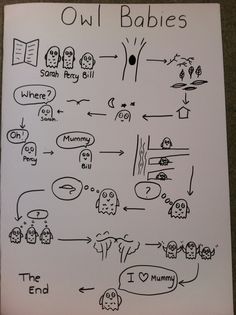 Tuesday 7th JulySC: I can write a story.Using your story map retell the story orally first.Then write the story in your own words.I would usually model write an example story with the children’s ideas and they would write the beginning one lesson, then the middle the following day and finally the ending using the teacher modelled example to help them.  So if this takes longer than today that is okay!I have included the story I wrote with last years Year 2’s to help.Wednesday 8th JulySC: I can plan my own adventure story.Using the basic structure of the Silly Seahorse story, the children now plan their own underwater adventure.  They can change a couple of things or change the entire story (e.g. change the main character, change the problem,  change the resolution).Introduction- Where? Describe setting and main character. Build-up- Who/ what is around that could cause a problem? How does the character feel? Problem- What happens to the main character? How does it happen? How do they feel? Resolution- How does the main character escape from the problem? How do they feel?Planning template included.Thursday 9th JulySC: I can draw a story map.Using the plan from yesterday, draw out your story as a story map.Friday 10th JulySC: I can write my own adventure story.Use your story map to orally retell your story before writing.Now write your new adventure story!You could draw a comic strip version afterwards too if you want to!Introduction:Where is the story set?Who/what is the main character?Build up:What does the character find?Problem:What problem does the character face? How does the character feel?Resolution: What happens to solve the problem?How does the character feel?Ending:What happens at the end?Does the character go on to a new adventure?